Former Students (attended 2 or more years ago) eTranscript. - OnlineGo to: www.threerivers.eduMove pointer over Life After TRCCMove pointer to AlumniClick Transcript RequestRecent and Current Students (attended within the past 2 years)Go to https://my.commnet.eduLogin using your Net ID and password*If you do not remember your Net ID or password, please use the online self-help tool at http://www.commnet.edu/netidClick “Banner Self Service” link in the upper right hand cornerClick “Student Records”Click “Transcripts”Select your choice of transcript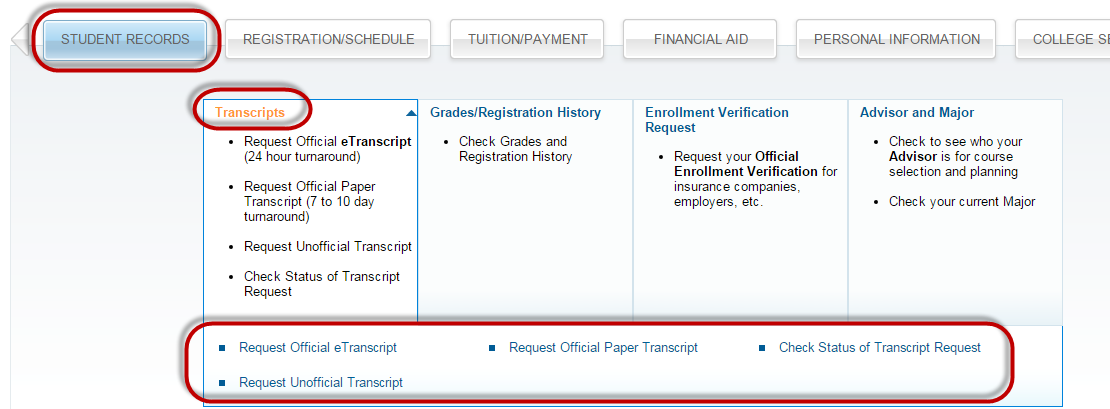 eTranscript - OfficialClick on Request Official eTranscript.Click on Access the Transcript Ordering Site Follow the directions on the Transcript Ordering site to have your eTranscript electronically sent to the college/university, yourself, or a third party.There is a 24 hour turnaround on an eTranscript request.To check the status, log into myCommNet, go to Banner Self-Service, STUDENT RECORDS, Transcripts, and click on Check Status of Transcript Request from the Transcripts sub-menu to see if your transcript has been sent electronically.You will receive confirmation emails regarding your request.Important Transcript request information:Transcripts cannot be faxed or produced while you waitNo telephone requests will be acceptedTranscripts will not be issued if student has outstanding financial obligations to the college